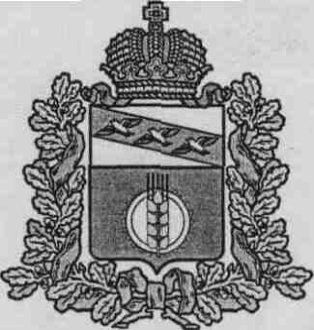 АДМИНИСТРАЦИЯ ПОСЕЛКА ИВАНИНО КУРЧАТОВСКОГО РАЙОНА КУРСКОЙ ОБЛАСТИПОСТАНОВЛЕНИЕ № 254« 30 » октября 2019г.Об утверждении муниципальной программы «Защита населения и территорий от чрезвычайных ситуаций и обеспечение пожарной безопасности впоселке Иванино Курчатовского района Курской области на 2020-2025 годы»В соответствии с постановлением Администрации поселка Иванино Курчатовского района Курской области от 02.10.2012 года №248 «Об утверждении перечня муниципальных программ поселка Иванино Курчатовского района Курской области», Администрация посёлка Иванино Курчатовского района Курской области ПОСТАНОВЛЯЕТ:1. Утвердить муниципальную программу «Защита населения и территорий от чрезвычайных ситуаций и обеспечение пожарной безопасности в поселке Иванино Курчатовского района Курской области на 2020-2025 годы» (Приложение).Признать утратившим силу с 01 января 2020 года постановление Администрации поселка Иванино Курчатовского района Курской области от 25.10.2017 № 327 «Об утверждении муниципальной целевой программы «Защита населения и территорий от чрезвычайных ситуаций и обеспечение пожарной безопасности в поселке Иванино Курчатовского района Курской области на 2018-2021 годы» с изменениями и дополнениями.3. Контроль над выполнением постановления оставляю за собой.4. Постановление вступает в силу с 1 января 2020 года и подлежит официальному опубликованию на сайте поселка Иванино (http://поселок-иванино.рф).Глава поселка Иванино:					В.П. Пыхтин Приложение кпостановлению Администрациипоселка Иванино Курчатовского района Курской областиот «30» октября 2019г. № 254ПАСПОРТмуниципальной программы«Защита населения и территории от чрезвычайных ситуаций и обеспечение пожарной безопасности в поселке Иванино Курчатовского района Курской области  на 2020-2025 годы»I. Общая характеристика текущего состояния сферы защиты населения и территории от чрезвычайных ситуаций и обеспечения пожарной безопасности и прогноз ее развития на территории поселка Иванино Курчатовского района Курской области.В результате антропогенного воздействия на окружающую среду, глобальных изменений климата на планете, ухудшения экологической обстановки и недостаточных темпов внедрения безопасных технологий возрастают масштабы последствий чрезвычайных ситуаций (далее - ЧС) природного и техногенного характера. Возникают новые виды эпидемий и болезней.Возможные военные угрозы, последствия применения современных средств поражения по объектам экономики, а также риски возникновения и последствия ЧС природного и техногенного характера и пожаров показывают, что они могут представлять существенную угрозу населению, обществу и государству, его обороноспособности и национальной безопасности, могут приносить огромный материальный ущерб (прямой и косвенный), имеют долговременные экологические и социальные последствия.Сегодня серьезную демографическую проблему создает уровень гибели людей в различных деструктивных событиях (чрезвычайных ситуациях, пожарах и т.д.). Количество пострадавших в них людей ежегодно исчисляется десятками тысяч человек.На территории поселка Иванино Курчатовского района Курской области сохраняется высокий уровень возможности возникновения ЧС природного и техногенного характера, но при этом количество ЧС на территории поселка Иванино Курчатовского района Курской области и число погибших в них людей на протяжении последних лет неуклонно снижается. Это говорит о высокой эффективности предупредительных мероприятий и мероприятий по ликвидации ЧС.Вместе с тем риски природных и техногенных ЧС, возникающие в процессе глобального изменения климата, хозяйственной деятельности или в результате крупных техногенных аварий и катастроф, несут значительную угрозу для населения и объектов экономики поселка Иванино Курчатовского района Курской области.Особенно актуален вопрос обеспечения безопасности жизнедеятельности населения поселка Иванино Курчатовского района Курской области от угроз природного и техногенного характера и от пожаров. В области защиты населения и территории от чрезвычайных ситуаций.Значительные риски природных ЧС обусловлены глобальным изменением климата, изменением границ областей вечной мерзлоты и многими другими природными процессами.Основными проблемами, порождающими возникновение техногенных ЧС являются:- слабое взаимодействие заинтересованных органов государственной власти и организаций;- недостаточный уровень надзора за состоянием технических средств, не совершенность методов контрольно-надзорной деятельности;- нарушение правил и техники безопасности, неосторожное обращение с огнем и умышленные поджоги;- высокий уровень выработки ресурса основного технологического оборудования и неудовлетворительное состояние основных фондов в целом;- нарушение правил дорожного движения, а также правил и требований при эксплуатации всех видов транспорта;Проблема оперативного и эффективного реагирования на поступающие от населения вызовы приобрела особую остроту в последнее время в связи с несоответствием существующей системы реагирования потребностям общества и государства, недостаточной эффективностью её функционирования, недостаточным уровнем готовности персонала к работе при взаимодействии нескольких экстренных оперативных служб, низкой информированностью населения о порядке действий при происшествиях и чрезвычайных ситуациях.В последнее время социально-экономические условия жизнедеятельности населения кардинально изменились. Активная его часть стала чрезвычайно мобильной, возникли напряжённые грузопотоки и пассажиропотоки, сформировалась высокая плотность населения в городах, образовалось большое количество мест массового пребывания людей, значительно повысился уровень террористической угрозы и т. д. Все это поставило государству и его экстренным оперативным службам новые, более высокие, требования к оперативности и эффективности реагирования на поступающие от населения вызовы.Актуальность проблемы обуславливается сохранением значительного уровня количества погибших и пострадавших людей от различных причин, а также значительными показателями прямого и косвенного ущерба от происшествий и ЧС.На территории поселка Иванино Курчатовского района Курской области опасность техносферы для населения и окружающей среды обуславливается наличием радиоционно-опасного объекта – Курской атомной станции. В случае общей радиационной аварии на АЭС общая площадь радиоактивного загрязнения может составить до 2,8 тыс. кв. км. Вся территория поселка Иванино будет охвачена радиационным загрязнением, так как поселок находится в 2 км от Курской АЭС.Старение оборудования, снижение уровня технологической дисциплины при проведении плановых профилактических и ремонтных работ, отток квалифицированных кадров приводят к повышению вероятности возникновения аварийных ситуаций на потенциально опасных объектах. Актуальной становится проблема противодействия ядерному, химическому и биологическому терроризму, требующая к себе пристального внимания и принятия соответствующих мер.Снижение рисков и смягчение последствий ЧС природного, техногенного характера, снижение количества населения, погибшего, травмированного и пострадавшего вследствие деструктивных событий достигается за счёт, повышения эффективности реализации полномочий органов государственной власти и органов местного самоуправления Курской области в сфере защиты населения и территории от чрезвычайных ситуаций, обеспечении пожарной безопасности, обновления парка технологического оборудования, материально-технических средств, внедрение современных технических средств информирования и оповещения населения.В области обеспечения пожарной безопасности.На территории поселка Иванино Курчатовского района Курской области в период 2016-2018 годов произошло 5 пожаров, в результате которых погиб 1 человек и был травмирован 1 человек, материальный ущерб составил 2000 тыс. руб.Количество пожаров, произошедших на территории поселка Иванино Курчатовского района Курской области, и их последствия в период 2016-2018 годов приведены в таблице № 2.Таблица № 2Количество пожаров, произошедших на территории поселка Иванино, и их последствия в период 2016-2018 г.г.В тушении пожаров и ликвидации их последствий на территории поселка Иванино Курчатовского района Курской области принимают участие:- силы Федеральной противопожарной службы МЧС России по Курской области (далее - федеральная противопожарная служба);- члены добровольной пожарной дружины.Количество погибших и травмированных, приходящихся на 100 тыс. населения, не превышает относительный показатель по Российской Федерации.Отмечается, что более 70% пожаров и убытков от них, а также около 90% погибших на пожарах людей приходится на жилой сектор.Анализ статистических данных оперативной обстановки в поселке Иванино Курчатовского района Курской области и показатели оперативного реагирования пожарных подразделений на тушение пожаров за последние годы, показывает, что уровень защищенности населения от пожаров является недостаточным.II. Цели, задачи и показатели достижения целей и решения задач муниципальной программы, описание основных сроков, этапов и планируемых результатов муниципальной программы.В сфере защиты населения при чрезвычайных ситуациях на территории поселка имеются следующие нерешенные вопросы и проблемы:повышение безопасности критически важных и потенциально опасных объектов;совершенствование мероприятий по предупреждению и ликвидации чрезвычайных ситуаций;внедрение современных информационных технологий и средств телекоммуникаций для повышения эффективности управления силами и средствами Государственной противопожарной службы.Приоритетами муниципальной политики в области обеспечения защиты населения и территорий от угроз различного характера являются:- снижение рисков возникновения чрезвычайных ситуаций различного характера, а также сохранение здоровья людей, предотвращение ущерба материальных потерь путем заблаговременного проведения предупредительных мер;- развитие системы оперативного реагирования на чрезвычайные ситуации.Основными направлениями деятельности в части снижения рисков возникновения чрезвычайных ситуаций различного характера, а также сохранение здоровья людей, предотвращение ущерба материальных потерь путем заблаговременного проведения предупредительных мер являются:- сбор, анализ и представление в соответствующие органы государственной власти информации о потенциальных источниках чрезвычайных ситуаций и причинах их возникновения в регионе, на территории;- прогнозирование чрезвычайных ситуаций и их масштабов;- представление населению достоверной информации об опасностях и угрозах, характерных для мест проживания, и выдача ему достоверных краткосрочных прогнозов развития опасных явлений в природе и техносфере.Приоритетами муниципальной политики в области обеспечения пожарной безопасности являются:- пропаганда знаний в области обеспечения пожарной безопасности;- дальнейшее развитие пожарного добровольчества;- повышение эффективности пожаротушения и спасения людей при пожарах.Приоритетами муниципальной политики в области информирования населения и пропаганды культуры безопасности жизнедеятельности являются:- информирование населения о пожарах, мерах по обеспечению безопасности населения и территорий, а также пропаганда в области гражданской обороны, защиты населения и территорий от чрезвычайных ситуаций, обеспечения пожарной безопасности.В соответствии с муниципальными приоритетами цель настоящей муниципальной программы формулируется следующим образом:обеспечение комплексной безопасности, минимизация социального, экономического и экологического ущерба, наносимого населению, экономике и природной среде поселка Иванино от чрезвычайных ситуаций природного и техногенного характера, пожаров, биологической и химической опасности.Достижение поставленной цели требует решения следующих задач:- совершенствование нормативно правовой, методической и технической базы по обеспечению районной политики в области предупреждения пожаров в жилом секторе, общественных и производственных зданиях;- совершенствование организации профилактики и тушения пожаров;- укрепление пожарной охраны в сельском поселении, путем создания подразделений муниципальной пожарной охраны;- реализация первоочередных мер по противопожарной защите жилья, объектов образования, здравоохранения и культуры.- обучение населения сельского поселения мерам пожарной безопасности.Плановые значения целевых индикаторов и показателей, характеризующих эффективность реализации мероприятий муниципальной программы и входящих в ее состав подпрограмм, приведены в приложении № 1 к настоящей муниципальной программе.Муниципальная программа реализуется в один этап в 2020-2025 годы.В результате реализации муниципальной программы, без учета включенных в состав подпрограмм к 2020 году будет достигнуто:- снижение количества населения, погибшего, травмированного и пострадавшего вследствие деструктивных событий на 25%;- увеличение количества населения, спасенного при возникновении деструктивных событий на 23%.III. Обобщенная характеристика реализуемых в составе муниципальной программы подпрограммДостижение целей и решение задач муниципальной программы обеспечивается путем выполнения основных мероприятий двух подпрограмм муниципальной программы.Каждая подпрограмма направлена на решение конкретных задач муниципальной программы. Решение задач муниципальной программы обеспечивает достижение поставленной цели муниципальной программы.В рамках муниципальной программы реализуются следующие подпрограммы:1. Подпрограмма «Снижение рисков и смягчение последствий чрезвычайных ситуаций природного и техногенного характера в поселке Иванино на 2020-2025 годы»;2. Подпрограмма «Обеспечение комплексной безопасности жизнедеятельности населения от чрезвычайных ситуаций природного и техногенного характера, стабильности техногенной обстановки поселка Иванино на 2020-2025 годы»;Состав мероприятий подпрограмм может корректироваться по мере решения ее задач. Реализация отдельных мероприятий порождает решение задач, что обеспечивает достижение целей государственной программы.Перечень основных мероприятий подпрограмм муниципальной программы «Защита населения и территории от чрезвычайных ситуаций и обеспечение пожарной безопасности поселка Иванино на 2020-2025 годы» приведен в приложении № 2 к настоящей муниципальной программе.IV. Обоснования выделения подпрограммыВ рамках муниципальной программы выделены подпрограммы – подпрограмма 1 «подпрограмма «Обеспечение комплексной безопасности жизнедеятельности населения от чрезвычайных ситуаций природного и техногенного характера, стабильности техногенной обстановки в поселке Иванино на 2020-2025 годы» и подпрограмма 2 «подпрограмма «Снижение рисков и смягчение последствий чрезвычайных ситуаций природного и техногенного характера в поселке Иванино Курчатовского района Курской области на 2020-2025 годы».	Подпрограммы носит функциональный характер и реализуется в установленной сфере деятельности ответственным исполнителем.	Выделение подпрограмм обусловлено реализацией приоритетных направлений в сфере защиты населения и территории от ЧС, обеспечения пожарной безопасности и направлено на обеспечение выполнения целей, задач и мероприятий муниципальной программы.Деятельность по реализации подпрограммы должна обеспечить достижение программной цели, а также усилить позиции и улучшить качественные параметры показателей поселка Иванино Курчатовского районаV. Обоснование объема финансовых ресурсов, необходимых для реализации муниципальной программы	Для обеспечения достижения заявленных целей и решения поставленных задач в рамках муниципальной программы предусмотрено реализация 2 подпрограмм.	Предусмотренные в рамках подпрограмм цели, задачи и мероприятия в комплексе наиболее полным образом охватывают весь диапазон заданных приоритетных направлений в сферы защиты населения и территории от ЧС, обеспечения пожарной безопасности и в максимальной степени будут способствовать достижению целей и конечных результатов муниципальной программы.	Расходы бюджета муниципального образования «поселок Иванино» Курчатовского района на реализацию мероприятий настоящей муниципальной программы формируются с использованием программно-целевого метода бюджетного планирования, что позволит обеспечить единый подход к формированию и рациональному распределению фондов финансовых ресурсов на решение конкретных задач и достижение поставленных в муниципальной программе (подпрограмме) целей, их концентрации и целевому использованию.	Финансирование муниципальной программы будет осуществляться за счет объема бюджетных ассигнований, предполагаемых за счет средств бюджета муниципального образования «поселок Иванино» Курчатовского района, который устанавливается и утверждается Решением Собрания депутатов поселка Иванино Курчатовского района Курской области на очередной финансовый год и плановый период. Общий объем бюджетных ассигнований на реализацию мероприятий муниципальной программы, предполагаемых за счет средств местного бюджета, устанавливается и утверждается решением Собрания депутатов о бюджете п. Иванино на очередной финансовый год и плановый период. Общий объем финансирования муниципальной программы за счет средств местного бюджета составит: 60 тыс. рублей, в том числе по годам:2020 год – 10 тыс. рублей;2021 год – 10 тыс. рублей;2022 год – 10 тыс. рублей;2023 год – 10 тыс. рублей;2024 год – 10 тыс. рублей;2025 год – 10 тыс. рублей.В том числе:- объем финансирования по подпрограмме «Снижение рисков и смягчение последствий чрезвычайных ситуаций природного и техногенного характера в поселке Иванино на 2020-2025 годы» составит: составит 30 тыс. рублей, в том числе по годам:2020 год – 5 тыс. рублей;2021 год – 5 тыс. рублей;2022 год – 5 тыс. рублей;2023 год – 5 тыс. рублей;2024 год – 5 тыс. рублей;2025 год – 5 тыс. рублей.- объем финансирования по подпрограмме «Обеспечение комплексной безопасности жизнедеятельности населения от чрезвычайных ситуаций природного и техногенного характера, стабильности техногенной обстановки в поселке Иванино на 2020-2025 годы» составит: 30 тыс. рублей, в том числе по годам:2020 год – 5 тыс. рублей;2021 год – 5 тыс. рублей;2022 год – 5 тыс. рублей;2023 год – 5 тыс. рублей;2024 год – 5 тыс. рублей;2025 год – 5 тыс. рублей.Подробная информация по ресурсному обеспечению за счет средств местного бюджета с расшифровкой по главным распорядителям средств областного бюджета, основным мероприятиям подпрограмм, а также по годам реализации муниципальной программы приведена в приложении № 3 к настоящей муниципальной программе.VI. Оценка степени влияния выделения дополнительных объемов ресурсов на показатели (индикаторы) муниципальной программы (подпрограммы), состав и основные характеристики основных мероприятий подпрограмм муниципальной программы Реализация основных мероприятий муниципальной программы не предусматривает выделение дополнительных объемов ресурсов.VII. Прогноз конечных результатов реализации муниципальной программы, характеризующих изменение уровня и качества жизни населения поселка Иванино в сфере защиты населения и территории от чрезвычайных ситуаций и обеспечения пожарной безопасности.Реализация муниципальной программой к концу 2025 года позволит:обеспечить комплексную безопасность, минимизацию социального, экономического и экологического ущерба, наносимого населению, экономике и природной среде поселка Иванино от чрезвычайных ситуаций природного и техногенного характера, пожаров;обеспечить эффективное предупреждение и ликвидацию чрезвычайных ситуаций природного и техногенного характера, пожаров;обеспечить поддержание высокой готовности сил и средств систем гражданской обороны, защиты населения и территорий от чрезвычайных ситуаций природного и техногенного характера, обеспечения пожарной безопасности;обеспечить эффективную деятельность и управление в системе гражданской обороны, защиты населения и территорий от чрезвычайных ситуаций;обеспечить выполнение целей, задач и показателей муниципальной программы «Защита населения и территорий от чрезвычайных ситуаций и обеспечение пожарной безопасности».Социальная эффективность реализации муниципальной программы будет заключаться в улучшении демографической ситуации, здоровья и трудоспособности населения поселка Иванино.Экологическая эффективность реализации муниципальной программы будет заключаться в улучшении состояния окружающей среды поселка Иванино.Экономическая эффективность реализации муниципальной программы будет заключаться в планомерном обеспечении снижения экономического ущерба от чрезвычайных ситуаций природного и техногенного характера, пожаров на территории поселка Иванино.VI. МЕТОДИКАоценки эффективности утверждении муниципальной долгосрочной целевойпрограммы «Защита населения и территорий от чрезвычайных ситуаций и обеспечение пожарной безопасности и безопасности на 2020 – 2025 годы»Методика ориентирована на повышение эффективности мероприятий по защите населения и территорий от чрезвычайных ситуаций, в том числе пожарной безопасности.II. Система показателей оценки эффективности Программы1. В основе оценки эффективности Программы лежит система, включающая два показателя, характеризующих эффективность Программы.1.1. Показатель по пожарам – ПП.Расчет показателя ПП осуществляется по следующей формуле:ПОГ    ПП =ПБ х 100, где:- ПОГ – количество пожаров за отчетный год;- ПБ – количество пожаров в 2018 году (базовый показатель).Показатель ПБ = 5.При значении:- ПП менее 100 процентов реализация Программы является эффективной;- ПП равно и более 100 процентов – реализация Программы является неэффективной.1.2. Показатель по количеству спасенных людей – КС.Расчет показателя КС осуществляется по следующей формуле:КБ    КС =КБ/КОГ х 100, где:- КОГ – количество спасенных людей за отчетный год;- КБ – количество спасенных людей в 2018 году (базовый показатель).Показатель КБ = 3.При значении:- КС более 100 процентов реализация Программы является эффективной;- КС равно и менее 100 процентов – реализация Программы является неэффективной.ПОДПРОГРАММА«Снижение рисков и смягчение последствий чрезвычайных ситуацийприродного и техногенного характера в поселке Иванино на 2020-2025 годы» ПАСПОРТподпрограммы «Снижение рисков и смягчение последствий чрезвычайных ситуаций природного и техногенного характера в поселке Иванино на 2020-2025 годы» муниципальной программы «Защита населения и территории от чрезвычайных ситуаций и обеспечение пожарной безопасности в поселке Иванино Курчатовского района Курской области на 2020-2025 годы» (далее - Подпрограмма)I. Характеристика сферы реализации Подпрограммы, описание основных проблем в указанной сфере и прогноз её развитияСферой реализации подпрограммы является организация эффективной деятельности в области гражданской обороны, защиты населения и территорий от чрезвычайных ситуаций природного и техногенного характера.В последнее десятилетие количество опасных природных явлений и крупных техногенных катастроф на территории Российской Федерации ежегодно растёт, при этом количество чрезвычайных ситуаций и погибших в них людей на протяжении последних лет неуклонно снижается. Это говорит о высокой эффективности предупредительных мероприятий и мероприятий по ликвидации чрезвычайных ситуаций (далее – ЧС). Вместе с тем, риски природных, техногенных, возникающие в процессе глобального изменения климата, хозяйственной деятельности, а также в результате крупных техногенных аварий и катастроф, несут значительную угрозу для населения и объектов экономики.На территории поселка Иванино сохраняется высокий уровень возникновения чрезвычайных ситуаций природного и техногенного характера. Наблюдается постоянный рост числа ЧС, прямых и косвенных экономических социальных и материальных потерь.На территории поселка Иванино опасность техносферы для населения и окружающей среды обуславливается наличием в промышленности, энергетике и коммунальном хозяйстве радиационных, химических, пожароопасных и взрывоопасных производств и технологий.В непосредственной близости от территории поселка (в 2 км) находиттся потенциально опасный объект, а именно - радиационно-опасный объект Курская атомная электростанция. Возможный источник ЧС составляет зону опасности воздействия поражающих факторов – весь поселок Иванино.Снижение рисков и смягчение последствий ЧС природного, техногенного характера, предотвращение гибели людей достигается за счёт, повышения эффективности реализации полномочий органов государственной власти и органов местного самоуправления в области обеспечения безопасности жизнедеятельности населения, обновления парка технологического оборудования, материально-технических средств, внедрение современных технических средств информирования и оповещения населения.Для предотвращения ЧС и ликвидации их негативных последствий на территории поселка Иванино существенное значение имеет система принимаемых мер.Обеспечение необходимого уровня комплексной безопасности и минимизация потерь вследствие чрезвычайных ситуаций, является важнейшим фактором устойчивого социально-экономического развития поселка Иванино.II. Цели, задачи и показатели достижения целей и решения задач, описание основных ожидаемых конечных результатов Подпрограммы, сроков и этапов реализации ПодпрограммыЦелью Подпрограммы является обеспечение комплексной безопасности населения и территории Курской области. Снижение риска чрезвычайных ситуаций природного и техногенного характера, сокращение количества погибших и пострадавших в чрезвычайных ситуациях, увеличение предотвращенного экономического ущерба от чрезвычайных ситуаций.Достижение поставленной цели в рамках Подпрограммы предусмотрено путем решения следующих задач:- обеспечение эффективного функционирования и материально-техническое обеспечение системы гражданской обороны, защиты населения и территории от чрезвычайных ситуаций (далее – система ГО, ЗНТ от ЧС);- развитие на территории поселка Иванино общественных организаций, осуществляющих деятельность в области ГО, ЗНТ от ЧС природного и техногенного характера;- обеспечение эффективного предупреждения и ликвидации чрезвычайных ситуаций природного и техногенного характера, пожаров.Ожидаемыми результатами реализации Подпрограммы являются:- снижение рисков чрезвычайных ситуаций природного и техногенного характера; - предотвращение экономического ущерба от чрезвычайных ситуаций и его снижение до уровня, обеспечивающего условия для устойчивого социально-экономического развития поселка Иванино.Подпрограмма реализуется период 2020-2025 годов в один этап. Промежуточные показатели реализации Подпрограммы определяются в ходе ежегодного мониторинга реализации Подпрограммы и служат основой для принятия решения о ее корректировке.II. Характеристика основных мероприятий ПодпрограммыДостижение целей и решение задач Подпрограммы обеспечивается путем выполнения ряда основных мероприятий.Состав отдельных мероприятий Подпрограммы может корректироваться по мере решения ее задач. Реализация отдельных мероприятий порождает решение задач, что обеспечивает достижение целей Подпрограммы.III. Обоснование объема финансовых ресурсов, необходимых для реализации ПодпрограммыРасходы бюджета муниципального образования «поселок Иванино» Курчатовского района на реализацию мероприятий настоящей муниципальной программы формируются с использованием программно-целевого метода бюджетного планирования, что позволит обеспечить единый подход к формированию и рациональному распределению фондов финансовых ресурсов на решение конкретных задач и достижение поставленных в муниципальной программе (подпрограмме) целей, их концентрации и целевому использованию.Объем финансирования по подпрограмме «Снижение рисков и смягчение последствий чрезвычайных ситуаций природного и техногенного характера в Курской области на 2020-2025 годы» составит: 30 тыс. рублей, в том числе по годам:2020 год – 5 тыс. рублей;2021 год – 5 тыс. рублей;2022 год – 5 тыс. рублей.2023 год – 5 тыс. рублей;2024 год – 5 тыс. рублей;2025 год – 5 тыс. рублей.Объёмы расходов на реализацию перечня мероприятий подпрограммы, ежегодно уточняются на основе анализа полученных результатов и с учётом возможностей местного бюджета.IV. Анализ рисков реализации Подпрограммы и описание мер управления рисками реализации ПодпрограммыВыполнению поставленных задач могут помешать риски, сложившиеся под влиянием негативных факторов и имеющихся в обществе социально-экономических проблем.1. Макроэкономические риски. Возможность ухудшения внутренней и внешней конъюнктуры, снижение темпов роста экономики, высокая инфляция могут негативно повлиять на функционирование системы гражданской обороны, защиты населения и территорий Курской области.2. Финансовые риски. Отсутствие или недостаточное финансирование мероприятий в рамках Подпрограммы может привести к снижению качества и уровня реагирования РСЧС и ее территориальной подсистемы на деструктивные события, соответствующий рост экономического ущерба.Преодоление рисков может быть осуществлено путем сохранения устойчивого финансирования отрасли, а также путем дополнительных организационных мер, направленных на преодоление данных рисков.Также преодолению рисков будет способствовать эффективное функционирование и материально - техническое обеспечение системы гражданской обороны, защиты населения и территорий поселка Иванино.ПОДПРОГРАММА«Обеспечение комплексной безопасности жизнедеятельности населения от чрезвычайных ситуаций природного и техногенного характера, стабильности техногенной обстановки в поселке Иванино на 2020-2025 годы» ПАСПОРТподпрограммы «Обеспечение комплексной безопасности жизнедеятельности населения от чрезвычайных ситуаций природного и техногенного характера, стабильности техногенной обстановки в поселке Иванино на 2020-2025 годы» муниципальной программы «Защита населения и территории от чрезвычайных ситуаций и обеспечение пожарной безопасности в поселке Иванино Курчатовского района Курской области на 2020-2025 годы» (далее - Подпрограмма)Общие положенияПодпрограмма «обеспечение пожарной безопасности в поселке Иванино на 2020-2025 годы» разработана в соответствии с Федеральным законом Российской Федерации от 21 декабря 1994 года № 69-ФЗ «О пожарной безопасности», постановлением Администрации посёлка Иванино № 121 от 12.10.2010г. «О порядке принятия решения о разработке муниципальных долгосрочных целевых программ, их формирования и реализации».Подпрограмма является организационной и методической основой для определения и реализации приоритетов в области пожарной безопасности на территории муниципального образования «поселок Иванино».2. Социально-экономическая значимость проблемы для населениямуниципального образования «поселок Иванино»На территории поселка Иванино Курчатовского района Курской области в период 2016-2018 годов произошло 5 пожаров, в результате которых погиб 1 человек и был травмирован 1 человек, материальный ущерб составил 2000 тыс. руб.Количество пожаров, произошедших на территории поселка Иванино Курчатовского района Курской области, и их последствия в период 2016-2018 годов приведены в таблице № 2.Таблица № 2Количество пожаров, произошедших на территории поселка Иванино, и их последствия в период 2016-2018 г.г.В тушении пожаров и ликвидации их последствий на территории поселка Иванино Курчатовского района Курской области принимают участие:- силы Федеральной противопожарной службы МЧС России по Курской области (далее - федеральная противопожарная служба);- члены добровольной пожарной дружины.Количество погибших и травмированных, приходящихся на 100 тыс. населения, не превышает относительный показатель по Российской Федерации.Отмечается, что более 70% пожаров и убытков от них, а также около 90% погибших на пожарах людей приходится на жилой сектор.Анализ статистических данных оперативной обстановки в поселке Иванино Курчатовского района Курской области и показатели оперативного реагирования пожарных подразделений на тушение пожаров за последние годы, показывает, что уровень защищенности населения от пожаров является недостаточным.Предусматриваемые затраты на реализацию программы в размере 3 тысячи рублей позволят существенно сократить ежегодные материальные потери на территории сельского поселения усилить противопожарную защиту населенных пунктов, объектов экономики, учреждениях и организациях с массовым пребыванием людей, укрепить материально – техническую базу пожарной охраны, сохранить природные богатства муниципального образования, жизнь и здоровье ее жителей.3. Содержание проблемы и обоснование необходимости ее решенияпрограммными методамиВ 2016 году на территории поселка произошло 3 пожара, а в 2017 – 1 пожар. Сложившаяся ситуация с пожарами в поселке связана с комплексом проблем финансового, материально-технического, социального характера, накапливающихся годами и, до настоящего времени, не получавших должного решения.Серьезную тревогу вызывает противопожарное состояние индивидуального жилого сектора, в особенности с плотной деревянной застройкой, недостатком или полным отсутствием противопожарного водоснабжения и подъездных путей.Согласно Федеральному закону от 22 августа 2004 г. №122-ФЗ функции по пожарной безопасности населенных пунктов переданы органам местного самоуправления и являются их расходным обязательством.      Немаловажную роль в росте числа пожаров на территории муниципального образования играет безграмотность большей части населения в области знания элементарных правил пожарной безопасности. Подавляющая часть населения не имеет четкого представления о реальной опасности пожаров, так как противопожарная пропаганда только через печать, радио и телевидение малоэффективна. Необходимо создание системы обучения правилам пожарной безопасности в школах по специальным программам. Основными причинами проблемы обеспечения пожарной безопасности в сельском поселении являются:отсутствие целевых средств в бюджете поселения на обеспечение пожарной безопасности;изменения федерального законодательства, обусловившие передачу ряда функций в области обеспечения пожарной безопасности с федерального на региональный уровень;низкая техническая оснащенность;снижение активности граждан в решении вопросов пожарной безопасности.Для преодоления сложившихся негативных тенденций необходимы целенаправленные, скоординированные, планомерные действия органов исполнительной власти и местного самоуправления района, организаций, общественных объединений и граждан, направленные на снижение количества пожаров, недопущение человеческой гибели.Комплексное решение вышеперечисленных задач, возможно путем разработки и реализации подпрограммы «обеспечение пожарной безопасности в поселке Иванино на 2020-2025 годы».Принятие и реализация целевой программы позволит создать условия для обеспечения безопасности граждан, сохранения имущества от пожаров, повышения эффективности системы предупреждения и тушения пожаров, оперативности использования сил и средств муниципальной пожарной охраны. 4. Цели и задачи подпрограммыОсновными целями подпрограммы являются:- обеспечение необходимых условий для предотвращения гибели и травматизма людей при чрезвычайных ситуациях, обусловленных пожарами, сокращение материального ущерба, создание эффективной системы пожарной безопасности на территории муниципального образования. Для достижения указанной цели необходимо решить следующие задачи:- совершенствование нормативно правовой, методической и технической базы по обеспечению районной политики в области предупреждения пожаров в жилом секторе, общественных и производственных зданиях;- совершенствование организации профилактики и тушения пожаров;- укрепление пожарной охраны в сельском поселении, путем создания подразделений муниципальной пожарной охраны;- реализация первоочередных мер по противопожарной защите жилья, объектов образования, здравоохранения и культуры.- обучение населения сельского поселения мерам пожарной безопасности.5. Сроки и этапы реализации ПодпрограммыПрограмма действует с 1 января 2020 года по 31 декабря 2025 года.Реализация Программы осуществляется в один этап.6. Обоснование объема финансовых ресурсов, необходимых для реализации подпрограммы	Расходы бюджета муниципального образования «поселок Иванино» Курчатовского района на реализацию мероприятий настоящей муниципальной программы формируются с использованием программно-целевого метода бюджетного планирования, что позволит обеспечить единый подход к формированию и рациональному распределению фондов финансовых ресурсов на решение конкретных задач и достижение поставленных в муниципальной программе (подпрограмме) целей, их концентрации и целевому использованию.	Общий объем финансирования по подпрограмме «Обеспечение комплексной безопасности жизнедеятельности населения от чрезвычайных ситуаций природного и техногенного характера, стабильности техногенной обстановки в поселке Иванино на 2020-2025 годы» составит: 30 тыс. рублей, в том числе по годам:2020 год – 5 тыс. рублей;2021 год – 5 тыс. рублей;2022 год – 5 тыс. рублей;2023 год – 5 тыс. рублей;2024 год – 5 тыс. рублей;2025 год – 5 тыс. рублей.Подробная информация по ресурсному обеспечению за счет средств местного бюджета с расшифровкой по главным распорядителям средств областного бюджета, основным мероприятиям подпрограмм, а также по годам реализации муниципальной программы приведена в приложении № 3 к настоящей муниципальной программе.7. Механизм реализации ПодпрограммыАдминистрация МО «поселок Иванино», являясь заказчиком Программы, обеспечивает выполнение мероприятий Подпрограммы посредством заключения договоров с  предприятиями, учреждениями и организациями; координирует работу и организует взаимодействие муниципальных образований, а также предприятий и организаций;  несет ответственность за целевое и рациональное использование выделяемых бюджетных средств, размещение и исполнение заказов на поставку продукции и материальных ресурсов; совместно с районными органами исполнительной власти издает нормативные акты, направленные на выполнение соответствующих программных мероприятий. 8. Система программных мероприятийСистема мероприятий определяется целями Подпрограммы. В соответствии с ними мероприятия, предусмотренные Подпрограммой, распределяются по следующим основным направлениям:	I. Создание и совершенствование современной нормативной правовой базы обеспечения пожарной безопасности МО «поселок Иванино».	II. Укрепление уровня пожарной безопасности населенных пунктов. 9. Организация управления и контроль за ходом реализации ПодпрограммыОрганизацию управления осуществляет заказчик Подпрограммы.Контроль за ходом реализации Подпрограммы осуществляет Администрация МО «поселок Иванино» заказчик Подпрограммы. 10. Оценка социально-экономических результатов реализации ПодпрограммыУтверждение и внедрение мероприятий Подпрограммы создаст условия для снижения риска возникновения пожаров на территории МО «поселок Иванино», повышения эффективности оперативного использования сил и средств муниципальной пожарной охраны, относительного сокращения потерь, наносимых огнем, гибели и травматизма людей, средств, расходуемых на ликвидацию последствий пожаров. Реализация разделов Подпрограммы и ее финансирование в полном объеме позволит:- снизить число погибших, пострадавших и наносимый огнем материальный ущерб;- уменьшить риск пожаров в жилье, учреждениях и организациях с массовым пребыванием людей, объектах экономики на территории муниципального образования;- повысить готовность сил и средств пожарной охраны органов местного самоуправления и населения к действиям по предотвращению и ликвидации пожаров и их последствий;- укрепить материально-техническую базу добровольной пожарной охраны;- значительно улучшить уровень подготовки населения по вопросам выполнения мер пожарной безопасности.Приложение № 1 к муниципальной программе «Защита населения и территории от чрезвычайных ситуаций и обеспечение пожарной безопасности в поселке Иванино на 2020-2025 годы»Сведения о показателях муниципальной программы«Защита населения и территории от чрезвычайных ситуаций и обеспечение пожарной безопасности в поселке Иванино» на 2020-2025 годы»Приложение № 2 к муниципальной программе «Защита населения и территории от чрезвычайных ситуаций и обеспечение пожарной безопасности в поселке Иванино на 2020-2025 годы»Перечень основных мероприятий муниципальной программы«Защита населения и территории от чрезвычайных ситуаций и обеспечение пожарной безопасности в поселке Иванино» на 2020-2025 годы»Приложение № 3 к муниципальной программе «Защита населения и территории от чрезвычайных ситуаций и обеспечение пожарной безопасности в поселке Иванино на 2020-2025 годы»Ресурсное обеспечение муниципальной программы«Защита населения и территории от чрезвычайных ситуаций и обеспечение пожарной безопасности в поселке Иванино» на 2020-2025 годы»Ответственный исполнитель программыадминистрация поселка ИваниноПодпрограммы программыподпрограмма «Снижение рисков и смягчение последствий чрезвычайных ситуаций природного и техногенного характера в поселке Иванино на 2020-2025 годы»;подпрограмма «Обеспечение комплексной безопасности жизнедеятельности населения от чрезвычайных ситуаций природного и техногенного характера, стабильности техногенной обстановки в поселке Иванино на 2020-2025 годы»;Цели программыобеспечение комплексной безопасности, минимизация социального, экономического и экологического ущерба, наносимого населению, экономике и природной среде Курской области от чрезвычайных ситуаций природного и техногенного характера, пожаровЗадачи программыобеспечение эффективного предупреждения и ликвидации чрезвычайных ситуаций природного и техногенного характера, пожаров;обеспечение и поддержание высокой готовности сил и средств систем гражданской обороны, защиты населения и территорий от чрезвычайных ситуаций природного и техногенного характера, обеспечения пожарной безопасности;обеспечение эффективной деятельности и управления в системе гражданской обороны, защиты населения и территорий от чрезвычайных ситуаций.Целевые индикаторы и показатели государственной программы:снижение количества населения, погибшего, травмированного и пострадавшего вследствие деструктивных событий;увеличение количества населения, спасенного при возникновении деструктивных событий;снижение экономического ущерба;снижение количества гибели людей при чрезвычайных ситуациях;снижение количества пострадавшего населения;снижение количества пожаров;снижение количества погибших людей на пожарах;снижение количества людей, получивших травму при пожаре;увеличение числа спасенных на пожарах;доля достигнутых целевых показателей (индикаторов) муниципальной программы «Защита населения и территорий от чрезвычайных ситуаций и обеспечение пожарной безопасности» к общему количеству целевых показателей (индикаторов)Этапы и сроки реализации государственной программыреализуется в один этап в 2020-2025 годах.Объемы бюджетных ассигнований программыобъем бюджетных ассигнований на реализацию мероприятий муниципальной программы, предполагаемых за счет средств местного бюджета, устанавливается и утверждается решением поселка Иванино Курчатовского района Курской области «О бюджете муниципального образования «Посёлок Иванино» Курчатовского района Курской области» на очередной финансовый год и плановый период. Общий объем финансирования муниципальной программы за счет средств местного бюджета составит: 60 тыс. рублей, в том числе по годам:2020 год – 10 тыс. рублей;2021 год – 10 тыс. рублей;2022 год – 10 тыс. рублей;2023 год – 10 тыс. рублей;2024 год – 10 тыс. рублей;2025 год – 10 тыс. рублей.В том числе:- объем финансирования по подпрограмме «Снижение рисков и смягчение последствий чрезвычайных ситуаций природного и техногенного характера в поселке Иванино на 2020-2025 годы» составит 30 тыс. рублей, в том числе по годам:2020 год – 5 тыс. рублей;2021 год – 5 тыс. рублей;2022 год – 5 тыс. рублей;2023 год – 5 тыс. рублей.2024 год – 5 тыс. рублей;2025 год – 5 тыс. рублей.- объем финансирования по подпрограмме «Обеспечение комплексной безопасности жизнедеятельности населения от чрезвычайных ситуаций природного и техногенного характера, стабильности техногенной обстановки в поселке Иванино на 2020-2025 годы» составит: 30 тыс. рублей, в том числе по годам:2020 год – 5 тыс. рублей;2021 год – 5 тыс. рублей;2022 год – 5 тыс. рублей;2023 год – 5 тыс. рублей;2024 год – 5 тыс. рублей;2025 год – 5 тыс. рублей.Ожидаемые результаты реализации программыреализация муниципальной программы в полном объеме позволит:повысить уровень защищенности населения и территории от опасностей и угроз мирного и военного времени;повысить эффективность деятельности органов управления и сил гражданской обороны;обеспечить развитие региональной комплексной системы информирования и оповещения населения в местах массового пребывания людей;создание необходимых условий для повышения защищенности личности, имущества от пожаров в целом;снижение рисков чрезвычайных ситуаций природного и техногенного характера; минимизация экономического ущерба от чрезвычайных ситуаций;достижение социально приемлемого уровня пожарной безопасности;снижение количества пожаров;снижение количества погибших при пожарах;снижение количества людей, получивших травму при пожаре. Количество пожаров (ед.)Гибель(чел.)Травма(чел.)511Ответственный исполнитель подпрограммыадминистрация поселка ИваниноЦели подпрограммыобеспечение комплексной безопасности, минимизация социального, экономического и экологического ущерба, наносимого населению, экономике и природной среде поселка Иванино от чрезвычайных ситуаций природного и техногенного характераЗадачи подпрограммыобеспечение эффективного предупреждения и ликвидации чрезвычайных ситуаций природного и техногенного характера;обеспечение и поддержание высокой готовности сил и средств систем гражданской обороны, защиты населения и территорий от чрезвычайных ситуаций природного и техногенного характера;обеспечение эффективной деятельности и управления в системе гражданской обороны, защиты населения и территорий от чрезвычайных ситуаций.Целевые индикаторы и показатели подпрограммы:снижение количества населения, погибшего, травмированного и пострадавшего вследствие деструктивных событий;увеличение количества населения, спасенного при возникновении деструктивных событий;снижение экономического ущерба;снижение количества гибели людей при чрезвычайных ситуациях;снижение количества пострадавшего населения.Этапы и сроки реализации подпрограммыреализуется в один этап в 2020-2025 годах.Объемы бюджетных ассигнований подпрограммыобъем бюджетных ассигнований на реализацию мероприятий подпрограммы, предполагаемых за счет средств местного бюджета составит: 30 тыс. рублей, в том числе по годам:2020 год – 5 тыс. рублей;2021 год – 5 тыс. рублей;2022 год – 5 тыс. рублей.2023 год – 5 тыс. рублей;2024 год – 5 тыс. рублей;2025 год – 5 тыс. рублей.Ожидаемые результаты реализации подпрограммыреализация муниципальной программы в полном объеме позволит:повысить уровень защищенности населения и территории от опасностей и угроз мирного и военного времени;повысить эффективность деятельности органов управления и сил гражданской обороны;обеспечить развитие региональной комплексной системы информирования и оповещения населения в местах массового пребывания людей;снижение рисков чрезвычайных ситуаций природного и техногенного характера; минимизация экономического ущерба от чрезвычайных ситуаций.Ответственный исполнитель подпрограммыАдминистрация поселка ИваниноЦели подпрограммыобеспечение комплексной безопасности населения и территории поселка Иванино.Задачи подпрограммыобеспечение эффективного функционирования и материально-техническое обеспечение системы гражданской обороны, защиты населения и территории от чрезвычайных ситуаций (далее - система ГО, ЗНТ от ЧС);создание комплексной системы обеспечения безопасности жизнедеятельности населения поселка Иванино (далее - КС ОБЖН);Ожидаемые результаты реализации подпрограммыснижение рисков чрезвычайных ситуаций природного и техногенного характера; минимизация экономического ущерба от чрезвычайных ситуаций.Наименование подпрограммыПодпрограмма «Обеспечение комплексной безопасности жизнедеятельности населения от чрезвычайных ситуаций природного и техногенного характера, стабильности техногенной обстановки в поселке Иванино на 2020-2025 годы»Подпрограмма «Обеспечение комплексной безопасности жизнедеятельности населения от чрезвычайных ситуаций природного и техногенного характера, стабильности техногенной обстановки в поселке Иванино на 2020-2025 годы»Подпрограмма «Обеспечение комплексной безопасности жизнедеятельности населения от чрезвычайных ситуаций природного и техногенного характера, стабильности техногенной обстановки в поселке Иванино на 2020-2025 годы»Подпрограмма «Обеспечение комплексной безопасности жизнедеятельности населения от чрезвычайных ситуаций природного и техногенного характера, стабильности техногенной обстановки в поселке Иванино на 2020-2025 годы»Подпрограмма «Обеспечение комплексной безопасности жизнедеятельности населения от чрезвычайных ситуаций природного и техногенного характера, стабильности техногенной обстановки в поселке Иванино на 2020-2025 годы»Подпрограмма «Обеспечение комплексной безопасности жизнедеятельности населения от чрезвычайных ситуаций природного и техногенного характера, стабильности техногенной обстановки в поселке Иванино на 2020-2025 годы»Подпрограмма «Обеспечение комплексной безопасности жизнедеятельности населения от чрезвычайных ситуаций природного и техногенного характера, стабильности техногенной обстановки в поселке Иванино на 2020-2025 годы»Цели Подпрограммы- обеспечение необходимых условий для предотвращения гибели и травматизма людей при чрезвычайных ситуациях, обусловленных пожарами, сокращение материального ущерба, создание эффективной системы пожарной безопасности на территории муниципального образования- обеспечение необходимых условий для предотвращения гибели и травматизма людей при чрезвычайных ситуациях, обусловленных пожарами, сокращение материального ущерба, создание эффективной системы пожарной безопасности на территории муниципального образования- обеспечение необходимых условий для предотвращения гибели и травматизма людей при чрезвычайных ситуациях, обусловленных пожарами, сокращение материального ущерба, создание эффективной системы пожарной безопасности на территории муниципального образования- обеспечение необходимых условий для предотвращения гибели и травматизма людей при чрезвычайных ситуациях, обусловленных пожарами, сокращение материального ущерба, создание эффективной системы пожарной безопасности на территории муниципального образования- обеспечение необходимых условий для предотвращения гибели и травматизма людей при чрезвычайных ситуациях, обусловленных пожарами, сокращение материального ущерба, создание эффективной системы пожарной безопасности на территории муниципального образования- обеспечение необходимых условий для предотвращения гибели и травматизма людей при чрезвычайных ситуациях, обусловленных пожарами, сокращение материального ущерба, создание эффективной системы пожарной безопасности на территории муниципального образования- обеспечение необходимых условий для предотвращения гибели и травматизма людей при чрезвычайных ситуациях, обусловленных пожарами, сокращение материального ущерба, создание эффективной системы пожарной безопасности на территории муниципального образованияОсновные задачи Подпрограммы- совершенствование нормативно правовой, методической и технической базы по обеспечению республиканской политики в области предупреждения пожаров в жилом секторе, на объектах с массовым пребыванием людей;- укрепление пожарной безопасности населенных пунктов, в том числе в содействии созданию      подразделения муниципальной пожарной охраны.          - реализация первоочередных мер по противопожарной защите жилья населенных пунктов;- привлечение широких слоев населения сельского поселения к реализации мер по обеспечению пожарной безопасности;- обучение населения мерам пожарной безопасности.- совершенствование нормативно правовой, методической и технической базы по обеспечению республиканской политики в области предупреждения пожаров в жилом секторе, на объектах с массовым пребыванием людей;- укрепление пожарной безопасности населенных пунктов, в том числе в содействии созданию      подразделения муниципальной пожарной охраны.          - реализация первоочередных мер по противопожарной защите жилья населенных пунктов;- привлечение широких слоев населения сельского поселения к реализации мер по обеспечению пожарной безопасности;- обучение населения мерам пожарной безопасности.- совершенствование нормативно правовой, методической и технической базы по обеспечению республиканской политики в области предупреждения пожаров в жилом секторе, на объектах с массовым пребыванием людей;- укрепление пожарной безопасности населенных пунктов, в том числе в содействии созданию      подразделения муниципальной пожарной охраны.          - реализация первоочередных мер по противопожарной защите жилья населенных пунктов;- привлечение широких слоев населения сельского поселения к реализации мер по обеспечению пожарной безопасности;- обучение населения мерам пожарной безопасности.- совершенствование нормативно правовой, методической и технической базы по обеспечению республиканской политики в области предупреждения пожаров в жилом секторе, на объектах с массовым пребыванием людей;- укрепление пожарной безопасности населенных пунктов, в том числе в содействии созданию      подразделения муниципальной пожарной охраны.          - реализация первоочередных мер по противопожарной защите жилья населенных пунктов;- привлечение широких слоев населения сельского поселения к реализации мер по обеспечению пожарной безопасности;- обучение населения мерам пожарной безопасности.- совершенствование нормативно правовой, методической и технической базы по обеспечению республиканской политики в области предупреждения пожаров в жилом секторе, на объектах с массовым пребыванием людей;- укрепление пожарной безопасности населенных пунктов, в том числе в содействии созданию      подразделения муниципальной пожарной охраны.          - реализация первоочередных мер по противопожарной защите жилья населенных пунктов;- привлечение широких слоев населения сельского поселения к реализации мер по обеспечению пожарной безопасности;- обучение населения мерам пожарной безопасности.- совершенствование нормативно правовой, методической и технической базы по обеспечению республиканской политики в области предупреждения пожаров в жилом секторе, на объектах с массовым пребыванием людей;- укрепление пожарной безопасности населенных пунктов, в том числе в содействии созданию      подразделения муниципальной пожарной охраны.          - реализация первоочередных мер по противопожарной защите жилья населенных пунктов;- привлечение широких слоев населения сельского поселения к реализации мер по обеспечению пожарной безопасности;- обучение населения мерам пожарной безопасности.- совершенствование нормативно правовой, методической и технической базы по обеспечению республиканской политики в области предупреждения пожаров в жилом секторе, на объектах с массовым пребыванием людей;- укрепление пожарной безопасности населенных пунктов, в том числе в содействии созданию      подразделения муниципальной пожарной охраны.          - реализация первоочередных мер по противопожарной защите жилья населенных пунктов;- привлечение широких слоев населения сельского поселения к реализации мер по обеспечению пожарной безопасности;- обучение населения мерам пожарной безопасности.Сроки реализации Подпрограммы2020-2025 годы 2020-2025 годы 2020-2025 годы 2020-2025 годы 2020-2025 годы 2020-2025 годы 2020-2025 годы Заказчики ПодпрограммыАдминистрация поселка ИваниноАдминистрация поселка ИваниноАдминистрация поселка ИваниноАдминистрация поселка ИваниноАдминистрация поселка ИваниноАдминистрация поселка ИваниноАдминистрация поселка ИваниноРазработчики ПодпрограммыАдминистрация поселка ИваниноАдминистрация поселка ИваниноАдминистрация поселка ИваниноАдминистрация поселка ИваниноАдминистрация поселка ИваниноАдминистрация поселка ИваниноАдминистрация поселка ИваниноИсполнители основных мероприятий ПодпрограммыАдминистрация поселка Иванино, Комиссия ЧС ОПБ поселка ИваниноАдминистрация поселка Иванино, Комиссия ЧС ОПБ поселка ИваниноАдминистрация поселка Иванино, Комиссия ЧС ОПБ поселка ИваниноАдминистрация поселка Иванино, Комиссия ЧС ОПБ поселка ИваниноАдминистрация поселка Иванино, Комиссия ЧС ОПБ поселка ИваниноАдминистрация поселка Иванино, Комиссия ЧС ОПБ поселка ИваниноАдминистрация поселка Иванино, Комиссия ЧС ОПБ поселка ИваниноРесурсное обеспечение Подпрограммытысяч рублейтысяч рублейтысяч рублейтысяч рублейтысяч рублейтысяч рублейтысяч рублейРесурсное обеспечение Подпрограммы202020212022202320242025ИтогоБюджет МО55555530Объемы финансирования, предусмотренные Подпрограммой, носят ориентировочный характер и подлежат ежегодной корректировке в соответствии с решением Собрания депутатов п.Иванино о бюджете на очередной финансовый год иплановый период.Объемы финансирования, предусмотренные Подпрограммой, носят ориентировочный характер и подлежат ежегодной корректировке в соответствии с решением Собрания депутатов п.Иванино о бюджете на очередной финансовый год иплановый период.Объемы финансирования, предусмотренные Подпрограммой, носят ориентировочный характер и подлежат ежегодной корректировке в соответствии с решением Собрания депутатов п.Иванино о бюджете на очередной финансовый год иплановый период.Объемы финансирования, предусмотренные Подпрограммой, носят ориентировочный характер и подлежат ежегодной корректировке в соответствии с решением Собрания депутатов п.Иванино о бюджете на очередной финансовый год иплановый период.Объемы финансирования, предусмотренные Подпрограммой, носят ориентировочный характер и подлежат ежегодной корректировке в соответствии с решением Собрания депутатов п.Иванино о бюджете на очередной финансовый год иплановый период.Объемы финансирования, предусмотренные Подпрограммой, носят ориентировочный характер и подлежат ежегодной корректировке в соответствии с решением Собрания депутатов п.Иванино о бюджете на очередной финансовый год иплановый период.Объемы финансирования, предусмотренные Подпрограммой, носят ориентировочный характер и подлежат ежегодной корректировке в соответствии с решением Собрания депутатов п.Иванино о бюджете на очередной финансовый год иплановый период.Перечень основных мероприятий Подпрограммы- предупреждение пожаров и снижение сопутствующих потерь от них;- укрепление пожарной безопасности населенных пунктов;- организация создания муниципальной пожарной охраны на территории муниципального образования;- проведение агитационно-массовой работы и обучения населения по вопросам пожарной безопасности;- совершенствование сил и средств тушения пожаров;- предупреждение пожаров и снижение сопутствующих потерь от них;- укрепление пожарной безопасности населенных пунктов;- организация создания муниципальной пожарной охраны на территории муниципального образования;- проведение агитационно-массовой работы и обучения населения по вопросам пожарной безопасности;- совершенствование сил и средств тушения пожаров;- предупреждение пожаров и снижение сопутствующих потерь от них;- укрепление пожарной безопасности населенных пунктов;- организация создания муниципальной пожарной охраны на территории муниципального образования;- проведение агитационно-массовой работы и обучения населения по вопросам пожарной безопасности;- совершенствование сил и средств тушения пожаров;- предупреждение пожаров и снижение сопутствующих потерь от них;- укрепление пожарной безопасности населенных пунктов;- организация создания муниципальной пожарной охраны на территории муниципального образования;- проведение агитационно-массовой работы и обучения населения по вопросам пожарной безопасности;- совершенствование сил и средств тушения пожаров;- предупреждение пожаров и снижение сопутствующих потерь от них;- укрепление пожарной безопасности населенных пунктов;- организация создания муниципальной пожарной охраны на территории муниципального образования;- проведение агитационно-массовой работы и обучения населения по вопросам пожарной безопасности;- совершенствование сил и средств тушения пожаров;- предупреждение пожаров и снижение сопутствующих потерь от них;- укрепление пожарной безопасности населенных пунктов;- организация создания муниципальной пожарной охраны на территории муниципального образования;- проведение агитационно-массовой работы и обучения населения по вопросам пожарной безопасности;- совершенствование сил и средств тушения пожаров;- предупреждение пожаров и снижение сопутствующих потерь от них;- укрепление пожарной безопасности населенных пунктов;- организация создания муниципальной пожарной охраны на территории муниципального образования;- проведение агитационно-массовой работы и обучения населения по вопросам пожарной безопасности;- совершенствование сил и средств тушения пожаров;Контроль за реализацией ПодпрограммыКонтроль за ходом реализации Подпрограммы осуществляет Администрация поселка ИваниноКонтроль за ходом реализации Подпрограммы осуществляет Администрация поселка ИваниноКонтроль за ходом реализации Подпрограммы осуществляет Администрация поселка ИваниноКонтроль за ходом реализации Подпрограммы осуществляет Администрация поселка ИваниноКонтроль за ходом реализации Подпрограммы осуществляет Администрация поселка ИваниноКонтроль за ходом реализации Подпрограммы осуществляет Администрация поселка ИваниноКонтроль за ходом реализации Подпрограммы осуществляет Администрация поселка ИваниноОжидаемые конечныерезультаты мероприятийПодпрограммыСоздание необходимых условий для повышения защищенности личности, имущества граждан населенных пунктов муниципального образования в целом от пожаров, в том числе:- создание современной нормативной правовой и методической базы обеспечения пожарной безопасности населенных пунктов, учитывающей изменения федерального законодательства;- сокращение количества, масштабов и последствий пожаров в населенных пунктах в том числе, обусловленных бытовыми причинами, за счет развертывания системы профилактики пожаров и повышения активности населения;- повышение оперативности прибытия подразделений пожарной охраны к очагам возгорания и сокращение среднего времени тушения пожаров за счет внедрения систем противопожарной автоматики Создание необходимых условий для повышения защищенности личности, имущества граждан населенных пунктов муниципального образования в целом от пожаров, в том числе:- создание современной нормативной правовой и методической базы обеспечения пожарной безопасности населенных пунктов, учитывающей изменения федерального законодательства;- сокращение количества, масштабов и последствий пожаров в населенных пунктах в том числе, обусловленных бытовыми причинами, за счет развертывания системы профилактики пожаров и повышения активности населения;- повышение оперативности прибытия подразделений пожарной охраны к очагам возгорания и сокращение среднего времени тушения пожаров за счет внедрения систем противопожарной автоматики Создание необходимых условий для повышения защищенности личности, имущества граждан населенных пунктов муниципального образования в целом от пожаров, в том числе:- создание современной нормативной правовой и методической базы обеспечения пожарной безопасности населенных пунктов, учитывающей изменения федерального законодательства;- сокращение количества, масштабов и последствий пожаров в населенных пунктах в том числе, обусловленных бытовыми причинами, за счет развертывания системы профилактики пожаров и повышения активности населения;- повышение оперативности прибытия подразделений пожарной охраны к очагам возгорания и сокращение среднего времени тушения пожаров за счет внедрения систем противопожарной автоматики Создание необходимых условий для повышения защищенности личности, имущества граждан населенных пунктов муниципального образования в целом от пожаров, в том числе:- создание современной нормативной правовой и методической базы обеспечения пожарной безопасности населенных пунктов, учитывающей изменения федерального законодательства;- сокращение количества, масштабов и последствий пожаров в населенных пунктах в том числе, обусловленных бытовыми причинами, за счет развертывания системы профилактики пожаров и повышения активности населения;- повышение оперативности прибытия подразделений пожарной охраны к очагам возгорания и сокращение среднего времени тушения пожаров за счет внедрения систем противопожарной автоматики Создание необходимых условий для повышения защищенности личности, имущества граждан населенных пунктов муниципального образования в целом от пожаров, в том числе:- создание современной нормативной правовой и методической базы обеспечения пожарной безопасности населенных пунктов, учитывающей изменения федерального законодательства;- сокращение количества, масштабов и последствий пожаров в населенных пунктах в том числе, обусловленных бытовыми причинами, за счет развертывания системы профилактики пожаров и повышения активности населения;- повышение оперативности прибытия подразделений пожарной охраны к очагам возгорания и сокращение среднего времени тушения пожаров за счет внедрения систем противопожарной автоматики Создание необходимых условий для повышения защищенности личности, имущества граждан населенных пунктов муниципального образования в целом от пожаров, в том числе:- создание современной нормативной правовой и методической базы обеспечения пожарной безопасности населенных пунктов, учитывающей изменения федерального законодательства;- сокращение количества, масштабов и последствий пожаров в населенных пунктах в том числе, обусловленных бытовыми причинами, за счет развертывания системы профилактики пожаров и повышения активности населения;- повышение оперативности прибытия подразделений пожарной охраны к очагам возгорания и сокращение среднего времени тушения пожаров за счет внедрения систем противопожарной автоматики Создание необходимых условий для повышения защищенности личности, имущества граждан населенных пунктов муниципального образования в целом от пожаров, в том числе:- создание современной нормативной правовой и методической базы обеспечения пожарной безопасности населенных пунктов, учитывающей изменения федерального законодательства;- сокращение количества, масштабов и последствий пожаров в населенных пунктах в том числе, обусловленных бытовыми причинами, за счет развертывания системы профилактики пожаров и повышения активности населения;- повышение оперативности прибытия подразделений пожарной охраны к очагам возгорания и сокращение среднего времени тушения пожаров за счет внедрения систем противопожарной автоматики Оценка эффективности подпрограммыВыполнение намеченных в Подпрограмме мероприятий создаст условия для снижения риска пожаров на территории МО «поселок Иванино», повышения эффективности оперативного использования сил и средств муниципальной пожарной охраны, относительного сокращения потерь, наносимых огнем, гибели и травматизма людей, средств, расходуемых на ликвидацию последствий пожаров.Выполнение намеченных в Подпрограмме мероприятий создаст условия для снижения риска пожаров на территории МО «поселок Иванино», повышения эффективности оперативного использования сил и средств муниципальной пожарной охраны, относительного сокращения потерь, наносимых огнем, гибели и травматизма людей, средств, расходуемых на ликвидацию последствий пожаров.Выполнение намеченных в Подпрограмме мероприятий создаст условия для снижения риска пожаров на территории МО «поселок Иванино», повышения эффективности оперативного использования сил и средств муниципальной пожарной охраны, относительного сокращения потерь, наносимых огнем, гибели и травматизма людей, средств, расходуемых на ликвидацию последствий пожаров.Выполнение намеченных в Подпрограмме мероприятий создаст условия для снижения риска пожаров на территории МО «поселок Иванино», повышения эффективности оперативного использования сил и средств муниципальной пожарной охраны, относительного сокращения потерь, наносимых огнем, гибели и травматизма людей, средств, расходуемых на ликвидацию последствий пожаров.Выполнение намеченных в Подпрограмме мероприятий создаст условия для снижения риска пожаров на территории МО «поселок Иванино», повышения эффективности оперативного использования сил и средств муниципальной пожарной охраны, относительного сокращения потерь, наносимых огнем, гибели и травматизма людей, средств, расходуемых на ликвидацию последствий пожаров.Выполнение намеченных в Подпрограмме мероприятий создаст условия для снижения риска пожаров на территории МО «поселок Иванино», повышения эффективности оперативного использования сил и средств муниципальной пожарной охраны, относительного сокращения потерь, наносимых огнем, гибели и травматизма людей, средств, расходуемых на ликвидацию последствий пожаров.Выполнение намеченных в Подпрограмме мероприятий создаст условия для снижения риска пожаров на территории МО «поселок Иванино», повышения эффективности оперативного использования сил и средств муниципальной пожарной охраны, относительного сокращения потерь, наносимых огнем, гибели и травматизма людей, средств, расходуемых на ликвидацию последствий пожаров.Количество пожаров (ед.)Гибель(чел.)Травма(чел.)511№ п/пПоказатель (наименование) Ед. измеренияБазо-вый пока-затель(2018  год)Значение показателя по годамЗначение показателя по годамЗначение показателя по годамЗначение показателя по годамЗначение показателя по годамЗначение показателя по годамЗначение показателя по годамЗначение показателя по годамЗначение показателя по годамЗначение показателя по годамЗначение показателя по годамЗначение показателя по годамЗначение показателя по годамЗначение показателя по годам№ п/пПоказатель (наименование) Ед. измеренияБазо-вый пока-затель(2018  год)2020202120212022202220222022202220232023202420242025202512345667777788991010Муниципальная программа Курской области «Защита населения и территории от чрезвычайных ситуаций и обеспечение пожарной безопасности в поселке Иванино на 2020-2025 годы»Муниципальная программа Курской области «Защита населения и территории от чрезвычайных ситуаций и обеспечение пожарной безопасности в поселке Иванино на 2020-2025 годы»Муниципальная программа Курской области «Защита населения и территории от чрезвычайных ситуаций и обеспечение пожарной безопасности в поселке Иванино на 2020-2025 годы»Муниципальная программа Курской области «Защита населения и территории от чрезвычайных ситуаций и обеспечение пожарной безопасности в поселке Иванино на 2020-2025 годы»Муниципальная программа Курской области «Защита населения и территории от чрезвычайных ситуаций и обеспечение пожарной безопасности в поселке Иванино на 2020-2025 годы»Муниципальная программа Курской области «Защита населения и территории от чрезвычайных ситуаций и обеспечение пожарной безопасности в поселке Иванино на 2020-2025 годы»Муниципальная программа Курской области «Защита населения и территории от чрезвычайных ситуаций и обеспечение пожарной безопасности в поселке Иванино на 2020-2025 годы»Муниципальная программа Курской области «Защита населения и территории от чрезвычайных ситуаций и обеспечение пожарной безопасности в поселке Иванино на 2020-2025 годы»Муниципальная программа Курской области «Защита населения и территории от чрезвычайных ситуаций и обеспечение пожарной безопасности в поселке Иванино на 2020-2025 годы»Муниципальная программа Курской области «Защита населения и территории от чрезвычайных ситуаций и обеспечение пожарной безопасности в поселке Иванино на 2020-2025 годы»Муниципальная программа Курской области «Защита населения и территории от чрезвычайных ситуаций и обеспечение пожарной безопасности в поселке Иванино на 2020-2025 годы»Муниципальная программа Курской области «Защита населения и территории от чрезвычайных ситуаций и обеспечение пожарной безопасности в поселке Иванино на 2020-2025 годы»Муниципальная программа Курской области «Защита населения и территории от чрезвычайных ситуаций и обеспечение пожарной безопасности в поселке Иванино на 2020-2025 годы»Муниципальная программа Курской области «Защита населения и территории от чрезвычайных ситуаций и обеспечение пожарной безопасности в поселке Иванино на 2020-2025 годы»Муниципальная программа Курской области «Защита населения и территории от чрезвычайных ситуаций и обеспечение пожарной безопасности в поселке Иванино на 2020-2025 годы»Муниципальная программа Курской области «Защита населения и территории от чрезвычайных ситуаций и обеспечение пожарной безопасности в поселке Иванино на 2020-2025 годы»Муниципальная программа Курской области «Защита населения и территории от чрезвычайных ситуаций и обеспечение пожарной безопасности в поселке Иванино на 2020-2025 годы»Муниципальная программа Курской области «Защита населения и территории от чрезвычайных ситуаций и обеспечение пожарной безопасности в поселке Иванино на 2020-2025 годы»1.Снижение количества населения, погибшего, травмированного и пострадавшего вследствие деструктивных событий.%1006888991010101013131515подпрограмма 1 «Снижение рисков и смягчение последствий чрезвычайных ситуаций природного и техногенного характера в поселке Иванино на 2020-2025 годы»подпрограмма 1 «Снижение рисков и смягчение последствий чрезвычайных ситуаций природного и техногенного характера в поселке Иванино на 2020-2025 годы»подпрограмма 1 «Снижение рисков и смягчение последствий чрезвычайных ситуаций природного и техногенного характера в поселке Иванино на 2020-2025 годы»подпрограмма 1 «Снижение рисков и смягчение последствий чрезвычайных ситуаций природного и техногенного характера в поселке Иванино на 2020-2025 годы»подпрограмма 1 «Снижение рисков и смягчение последствий чрезвычайных ситуаций природного и техногенного характера в поселке Иванино на 2020-2025 годы»подпрограмма 1 «Снижение рисков и смягчение последствий чрезвычайных ситуаций природного и техногенного характера в поселке Иванино на 2020-2025 годы»подпрограмма 1 «Снижение рисков и смягчение последствий чрезвычайных ситуаций природного и техногенного характера в поселке Иванино на 2020-2025 годы»подпрограмма 1 «Снижение рисков и смягчение последствий чрезвычайных ситуаций природного и техногенного характера в поселке Иванино на 2020-2025 годы»подпрограмма 1 «Снижение рисков и смягчение последствий чрезвычайных ситуаций природного и техногенного характера в поселке Иванино на 2020-2025 годы»подпрограмма 1 «Снижение рисков и смягчение последствий чрезвычайных ситуаций природного и техногенного характера в поселке Иванино на 2020-2025 годы»подпрограмма 1 «Снижение рисков и смягчение последствий чрезвычайных ситуаций природного и техногенного характера в поселке Иванино на 2020-2025 годы»подпрограмма 1 «Снижение рисков и смягчение последствий чрезвычайных ситуаций природного и техногенного характера в поселке Иванино на 2020-2025 годы»подпрограмма 1 «Снижение рисков и смягчение последствий чрезвычайных ситуаций природного и техногенного характера в поселке Иванино на 2020-2025 годы»подпрограмма 1 «Снижение рисков и смягчение последствий чрезвычайных ситуаций природного и техногенного характера в поселке Иванино на 2020-2025 годы»подпрограмма 1 «Снижение рисков и смягчение последствий чрезвычайных ситуаций природного и техногенного характера в поселке Иванино на 2020-2025 годы»подпрограмма 1 «Снижение рисков и смягчение последствий чрезвычайных ситуаций природного и техногенного характера в поселке Иванино на 2020-2025 годы»подпрограмма 1 «Снижение рисков и смягчение последствий чрезвычайных ситуаций природного и техногенного характера в поселке Иванино на 2020-2025 годы»подпрограмма 1 «Снижение рисков и смягчение последствий чрезвычайных ситуаций природного и техногенного характера в поселке Иванино на 2020-2025 годы»2.Снижение экономического ущерба%10088888999991010103.Снижение количества пострадавшего населения%10014141414141515151515161616подпрограмма 2 «Обеспечение комплексной безопасности жизнедеятельности населения от чрезвычайных ситуаций природного и техногенного характера, стабильности техногенной обстановки в поселке Иванино на 2020-2025 годы»подпрограмма 2 «Обеспечение комплексной безопасности жизнедеятельности населения от чрезвычайных ситуаций природного и техногенного характера, стабильности техногенной обстановки в поселке Иванино на 2020-2025 годы»подпрограмма 2 «Обеспечение комплексной безопасности жизнедеятельности населения от чрезвычайных ситуаций природного и техногенного характера, стабильности техногенной обстановки в поселке Иванино на 2020-2025 годы»подпрограмма 2 «Обеспечение комплексной безопасности жизнедеятельности населения от чрезвычайных ситуаций природного и техногенного характера, стабильности техногенной обстановки в поселке Иванино на 2020-2025 годы»подпрограмма 2 «Обеспечение комплексной безопасности жизнедеятельности населения от чрезвычайных ситуаций природного и техногенного характера, стабильности техногенной обстановки в поселке Иванино на 2020-2025 годы»подпрограмма 2 «Обеспечение комплексной безопасности жизнедеятельности населения от чрезвычайных ситуаций природного и техногенного характера, стабильности техногенной обстановки в поселке Иванино на 2020-2025 годы»подпрограмма 2 «Обеспечение комплексной безопасности жизнедеятельности населения от чрезвычайных ситуаций природного и техногенного характера, стабильности техногенной обстановки в поселке Иванино на 2020-2025 годы»подпрограмма 2 «Обеспечение комплексной безопасности жизнедеятельности населения от чрезвычайных ситуаций природного и техногенного характера, стабильности техногенной обстановки в поселке Иванино на 2020-2025 годы»подпрограмма 2 «Обеспечение комплексной безопасности жизнедеятельности населения от чрезвычайных ситуаций природного и техногенного характера, стабильности техногенной обстановки в поселке Иванино на 2020-2025 годы»подпрограмма 2 «Обеспечение комплексной безопасности жизнедеятельности населения от чрезвычайных ситуаций природного и техногенного характера, стабильности техногенной обстановки в поселке Иванино на 2020-2025 годы»подпрограмма 2 «Обеспечение комплексной безопасности жизнедеятельности населения от чрезвычайных ситуаций природного и техногенного характера, стабильности техногенной обстановки в поселке Иванино на 2020-2025 годы»подпрограмма 2 «Обеспечение комплексной безопасности жизнедеятельности населения от чрезвычайных ситуаций природного и техногенного характера, стабильности техногенной обстановки в поселке Иванино на 2020-2025 годы»подпрограмма 2 «Обеспечение комплексной безопасности жизнедеятельности населения от чрезвычайных ситуаций природного и техногенного характера, стабильности техногенной обстановки в поселке Иванино на 2020-2025 годы»подпрограмма 2 «Обеспечение комплексной безопасности жизнедеятельности населения от чрезвычайных ситуаций природного и техногенного характера, стабильности техногенной обстановки в поселке Иванино на 2020-2025 годы»подпрограмма 2 «Обеспечение комплексной безопасности жизнедеятельности населения от чрезвычайных ситуаций природного и техногенного характера, стабильности техногенной обстановки в поселке Иванино на 2020-2025 годы»подпрограмма 2 «Обеспечение комплексной безопасности жизнедеятельности населения от чрезвычайных ситуаций природного и техногенного характера, стабильности техногенной обстановки в поселке Иванино на 2020-2025 годы»подпрограмма 2 «Обеспечение комплексной безопасности жизнедеятельности населения от чрезвычайных ситуаций природного и техногенного характера, стабильности техногенной обстановки в поселке Иванино на 2020-2025 годы»4.Снижение количества пожаров%1003577777778910105.Снижение количества погибших при пожарах%10035777777791112126.Снижение количества людей, получивших травму при пожаре%1005677777778101111№ п/пНаименование мероприятий муниципальной программыОтветственный исполнительСрокреализа-цииОбъем финансирования мероприятия на год, тыс.руб.Объем финансирования мероприятия на год, тыс.руб.Объем финансирования мероприятия на год, тыс.руб.Объем финансирования мероприятия на год, тыс.руб.Объем финансирования мероприятия на год, тыс.руб.Объем финансирования мероприятия на год, тыс.руб.Объем финансирования мероприятия на год, тыс.руб.№ п/пНаименование мероприятий муниципальной программыОтветственный исполнительСрокреализа-ции202020212022202320242025202512345671Разработка плана профилакти-ческих мер, направленных на предупреждение экстремистской деятельности, в том числе на выявление и последующее устранение причин и условий, способствующих осуществлению экстремистской деятельности территории МО «посёлок Иванино»администрация п.ИваниноЕжегод-но, 1 квартал-------2Совместные проверки потенциально-опасных объектов на предмет профилактики техногенных аварий на них и террористических актов.администрация п.Иванино, МУП «Иванинское ЖКХ»Постоян-но-------3Приобретение научно-методических материалов, программ, печатных и электронных учебных пособий, учебных фильмов, по вопросам защиты населения при техногенной или природной ЧСадминистрация п.Иванино2020-2025гг.21122224Изготовить 100 шт. печатных памяток по тематике противодействия   экстремизму и терроризмуадминистрация п.Иванино2020-2025гг.21122225Приобрести и разместить плакаты по профилактике экстремизма и терроризма на территории МО «посёлок Иванино»администрация п.Иванино2020-2025гг.1--11116Информирование населения по вопросам поведения в условиях возникновения ЧС природного и техногенного характера и противодействия терроризму, предупреждению террористических актов.администрация п.ИваниноПостоян-но-------7Приобретение мегафонов для оповещения населения поселка о ЧС природного или техногенного характераадминистрация п.Иванино2020-2022г.555----8Осуществление проверки и технического обслуживания пожарных гидрантовадминистрация п.Иванино, МУП «Иванинское ЖКХ»Постоян-но-------9Изготовление и распространение буклетов, памяток на противопожарную темуадминистрация п.ИваниноПостоян-но---222210Организация пожарно-профилактической работы в жилом секторе внештатными пожарными инструкторами, закупка канцелярский принадлежностей и методической литературыадминистрация п.ИваниноПостоян-но-333333№ п/п2020 год2021 год2022 год2023 год2024 год2025 год1.Финансовое обеспечение – всего, из них1010101010102.бюджет п. Иванино1010101010103.привлеченные средства------